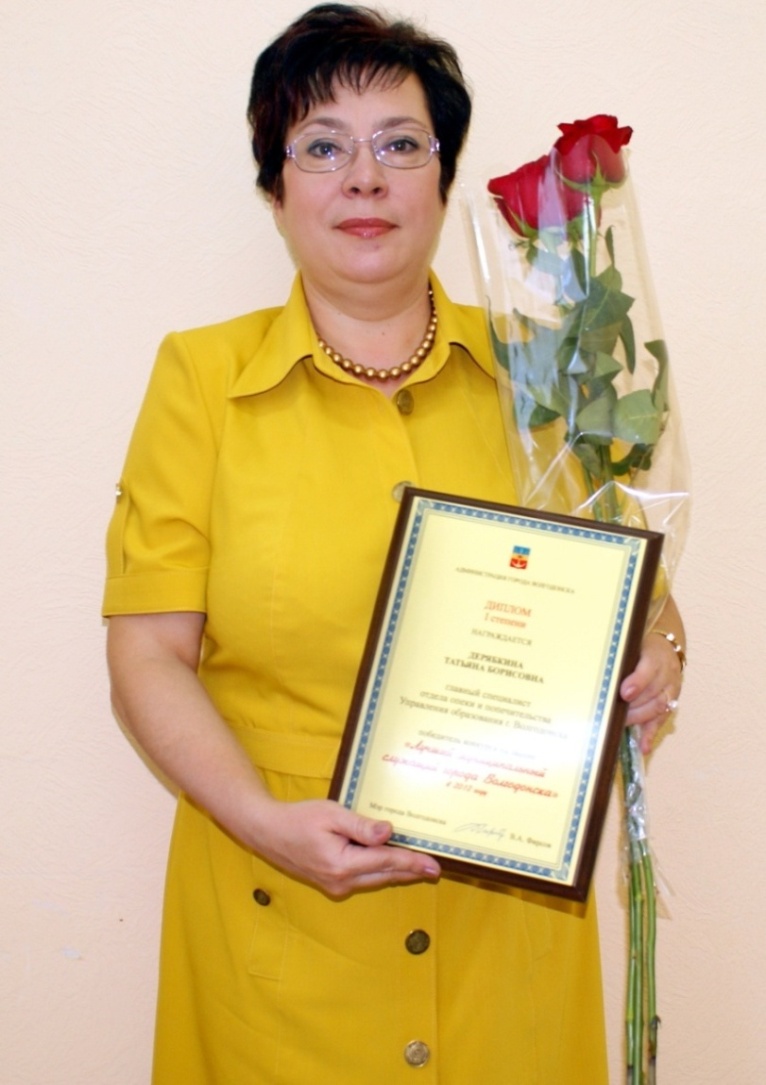 Диплом I степениДЕРЯБКИНА ТАТЬЯНА БОРИСОВНАглавный специалист отдела опеки и попечительства Управления образования г.Волгодонска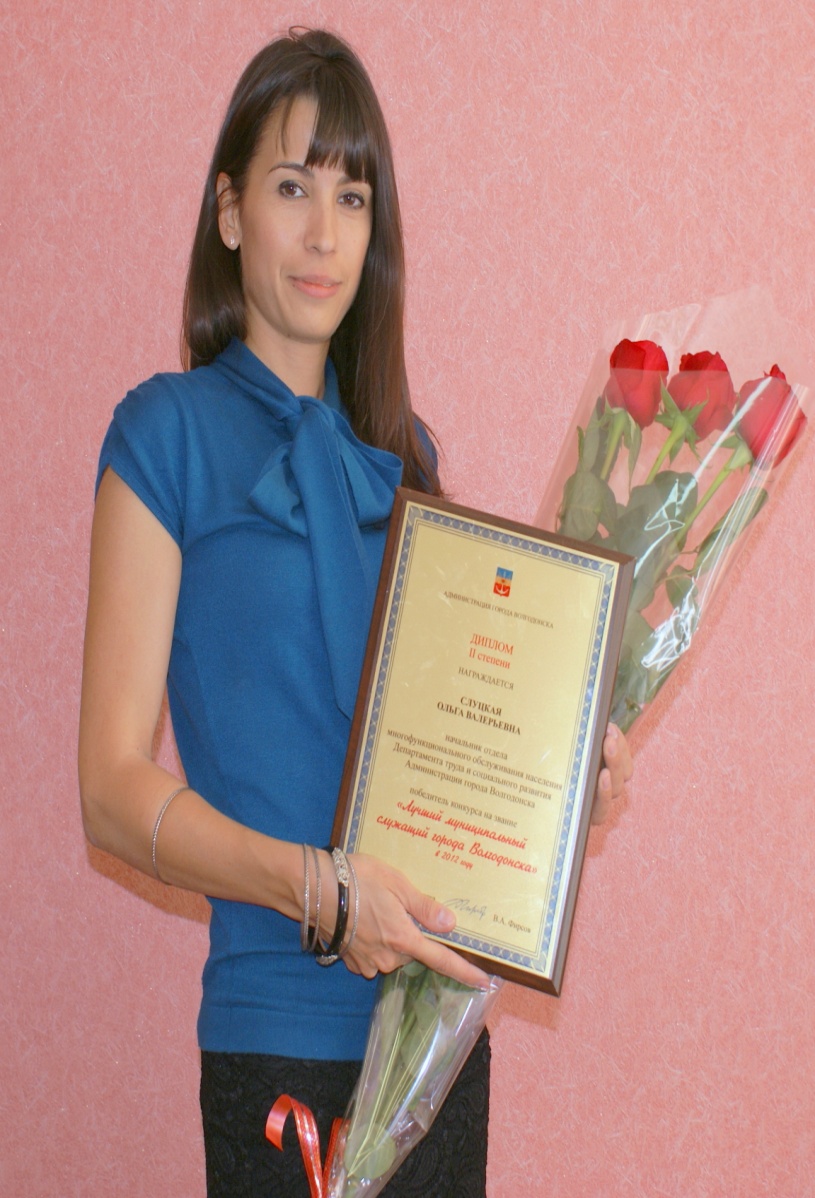 Диплом II степениСЛУЦКАЯ ОЛЬГА ВАЛЕРЬЕВНАначальник отдела многофункционального обслуживания населения Департамента труда и социального развития Администрации города Волгодонска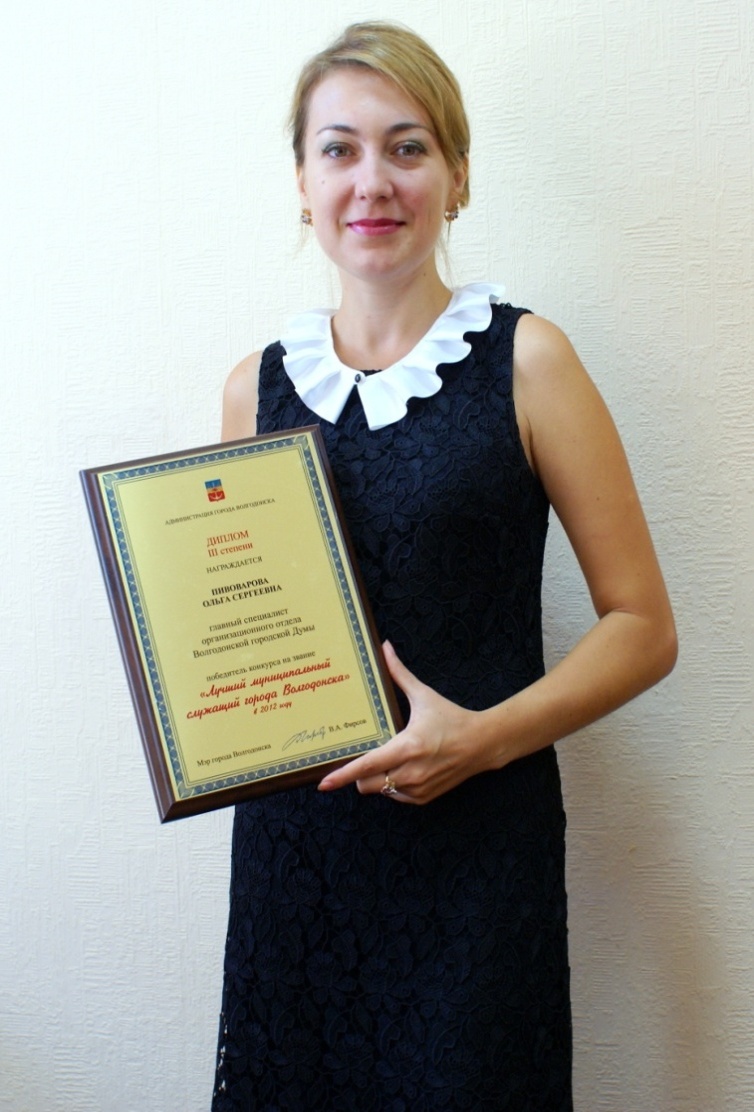 Диплом III степениПИВОВАРОВА ОЛЬГА СЕРГЕЕВНАглавный специалист организационного отдела Волгодонской городской Думы